Hydrogen Expert Support Application Form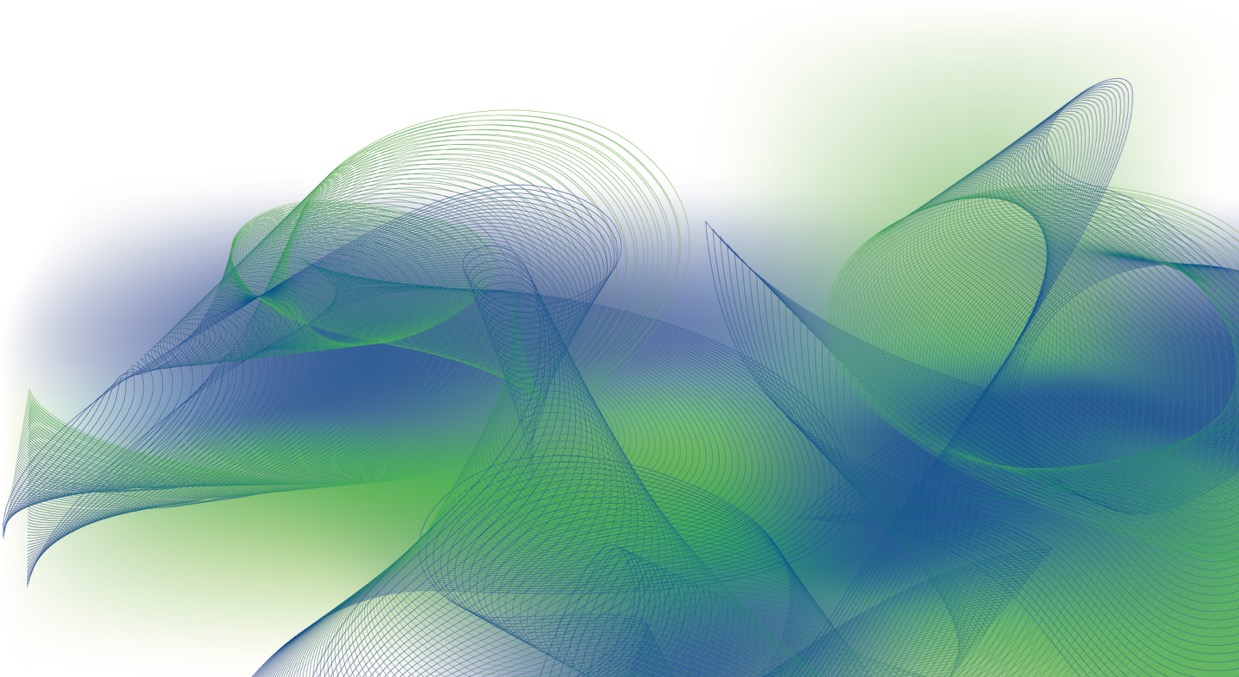 The grant offers research and development (R&Dsupport to companies of all sizes which are aiming to become more compHydrogen Expert Support Application FormScottish Enterprise is offering Hydrogen Expert Support to companies that wish to grow, by moving into the emerging hydrogen sector. The support allows industry experts to help companies of different sizes and types, from various sectors, that are looking to grow and diversify into the renewable or low-carbon hydrogen sector.The support will help Scottish companies to:understand if their capabilities can be transferred to the hydrogen sector, to diversify their marketunderstand the potential benefits of diversifying into hydrogen, such as the ability to maintain or increase turnover, workforce or facilitiesincrease their presence and manufacturing capabilities if they are already in the hydrogen market, either through market analysis or due diligence on their product or serviceThe Hydrogen Expert Support offers 2 levels of support:Level 1 - includes 2 days of consultancy (100% funded). The consultant will learn about your company's operations, capabilities and ambitions and create a report tailored to you that describes your general hydrogen opportunities. This will include projects that may be of interest to your company and some initial thoughts on specific areas your company could focus on.Level 2 - includes up to 4 days of consultancy (50% funded). It builds on the activity in level 1 by going into more detail on specific areas of opportunity for your company. It also provides detailed guidance on the next steps you could take to move into the sector.Eligibility CriteriaTo be eligible you must be a company that wants to diversify into hydrogen from an existing sector, such as oil and gas, subsea, renewables or transport. You must have a base in the Scottish Enterprise geographic area, which includes:Grampian (Aberdeen City and Shire)Tayside (Dundee, Perth and Kinross, Angus)the central east of Scotland (Edinburgh, the Lothians, Fife, Clackmannanshire, Falkirk, Stirling)the central west of Scotland (Glasgow, Renfrewshire, Inverclyde, Dunbartonshire, Ayrshire and Lanarkshire)Your company should have an interest in creating new products or services, or adapting existing products and services, for the hydrogen market and demonstrate an ambition to increase your manufacturing capacity or employee numbers in Scotland.Scottish Enterprise will assess how any financial incentive offered to your business by way of grant will generate economic benefits in terms of job creation/safeguarding, turnover, national/global competitiveness, impact on local supply chain and support Scotland’s Fair Work First principles and its transition to a Net Zero economy, as aligned to SE’s strategic goals.Data ProtectionPlease note that information (including any personal data) provided by you within and/or as part of this application may be shared with selected partners, including, the Scottish Government (which includes departments of the Scottish Government and other associated bodies such as local delivery organisations, consultants, and agents (collectively referred to as ‘the Agencies’), and used by them to assess its suitability for support. Personal data shared with the Agencies will be processed by them in accordance with their privacy notices, further information on which can be obtained from them directly.if the application is successful: -the Agencies will use the information provided in this application form for administration and management purposes, including carrying out appropriate checks audits and marketing (including contacting you with surveys about your experience). Some information may also be passed to auditors, for administrative purposes; and if the application is unsuccessful, your name and address may be passed to other departments within Scottish Enterprise and the Agencies, to enable consideration of any suitable alternatives to hydrogen expert support or whether support can be provided in any other way.  Please note that further information on how any personal information provided may be collected, used, shared and looked after is set out in our privacy notice.SanctionsIn order to comply with UK government sanctions legislation and Scottish Government guidance in relation to trading with Russia and Belarus , as part of our appraisal of this application Scottish Enterprise will carry out sanctions checks on your company, shareholders and in some cases directors and may ask you about the nature of your trading and/or investment links with Russia and Belarus. Depending on the outcome of these checks Scottish Enterprise may decide not to support you or your company.We are committed to encouraging applicants from all backgrounds and sectors. We will treat all applications equally. Please read and complete all sections (1-7) of this application form and submit to enquiries@scotent.co.ukPart 1: About you and your companyPart 2: What is your company’s background and main activities Part 3: Understanding your requirementsPart 4: Fair Work First and Net Zero CriteriaAs part of our appraisal, we will consider your approach to Fair Work practices as assessed against the Scottish Government’s seven Fair Work First Criteria, and Net Zero Criteria.  Fill in the table below to self-declare: Your ability to demonstrate, work towards, or if you are unable to commit to the Fair Work First and Net Zero criteria. Please note that if you are unable to commit to the criteria, Scottish Enterprise may not be able to offer you an award at this time. Please note, as a condition of funding, companies will be expected to either demonstrate or agree to work towards the Real Living Wage for ALL employees as described by the Living Wage Foundation.  Any companies using Zero Hour contracts will need to declare that this is appropriate, as outlined within Scottish Government Guidance. All companies will need to demonstrate they have a plan in place (or working towards putting one in place) to reduce operational greenhouse gas emissions to Net Zero by 2045 at the latest.  Part 5. Subsidy – Minimal Financial assistanceYou are required as part of this application to declare any amounts of funding of the types described below which have been received by you from any UK public sources from 1 April 2020. Please provide details in the table below of all of the following types of subsidy:any type of de minimis aid given under the EU State aid regulations before 31 December 2020 (or after this date if by virtue of the Northern Ireland Protocol or EU funded);subsidies given as small amounts of financial assistance (SAFA) under the UK-EU Trade and Cooperation Agreement after 31 December 2020; Minimal Financial Assistance (MFA) given under the Subsidy Control Act 2022 on or after 4 January 2023; andServices of Public Economic Interest (SPEI) assistance given under the Subsidy Control Act 2022 on or after 4 January 2023.You should include details of support received by you or any other entity forming part of your enterprise.  Your enterprise includes all entities under common ownership or control.   If you have received public sector support in the past, you should have been notified in writing of any de minimis, SAFA, MFA or SPEI assistance element when the funding was awarded. If your company is part of a group under a parent company, Minimal Financial Assistance applies to the whole group not just the company base in Scotland. Please bear this in mind when completing this section. If you have no funding to declare please add ‘nothing to declare’ to the table below. Please don’t leave blank.Further information on Minimal Financial Assistance is available here: Minimal Financial Assistance guidance for companies - Scottish Enterprise (scottish-enterprise.com).6.Trade in Northern Ireland Does your project involve trade in goods and/or electricity in Northern Ireland?  If yes, please provide further information.7. Declaration[By signing this application,] you acknowledge that the information provided in this application may comprise company information and personal data (as defined in the UK GDPR and the Data Protection Act 2018 (“Data Protection Laws”)).    Any personal data provided in the application will be processed by Scottish Enterprise in accordance with Data Protection Laws and held in accordance with the privacy notice which can be found at https://www.scottish-enterprise.com/help/privacy-notice.  Individuals can find information on their rights in respect of the personal data we hold by reading this privacy notice.   [By signing this application,] you confirm that your company is the controller of personal data contained in this application and that this personal data can be processed by Scottish Enterprise for the purposes outlined above.[By signing this application,] you confirm that your company does not currently or intend to: trade; act on behalf of; provide services to; have investment links with; or otherwise have any presence in Russia and/or Belarus.Signature Date:      Name (BLOCK CAPITALS):      Position in your organisation:      Please note this must be someone authorised to sign on behalf of the company and registered on Companies House.Is your company part of a group? If yes, please provide details, including the country the company headquarters is in.Company name & address in Scotland – (Company must be based in SE region to be eligible for support)WebsiteSector(s)Your nameYour positionEmailTelephoneCompany size (including parent company) Micro (less than 10 employees)  Small (10-49 employees) Medium (50-249 employees)  Large (more than 250 employees)Actual number of employees currently based in ScotlandApproximate annual turnover of Scottish based companyBriefly describe the products and/or services currently offered.List your key customersWithin which markets do you currently trade (e.g.sectors, geographies)?Has your company previously worked within the Hydrogen Sector? If so, explain how and what was the outcome.What part of the hydrogen sector are you interested in targeting?Do you have a specific product/service you wish to develop with initial help from this support service? Do you intend to manufacture this product in Scotland?What are you seeking to get out of Hydrogen expert support? Please identify any specific requirements.DemonstrateWorking TowardsUnable to CommitPayment of Real Living WageNo inappropriate use of Zero Hour ContractsAppropriate channels for effective voiceInvestment in workforce developmentAction to tackle the gender pay gap and create a more diverse and inclusive workplaceFlexible and Family Friendly PracticesNo Fire and Rehire policiesDoes your business have a credible plan in place to reduce operational greenhouse gas emissions to Net Zero by 2045 at the latest?Date (MM/YY)Public Authority SourceProject TitleType of SubsidyGrant, Loan or other subsidy instrumentAmount (£)